СОВЕТ ДЕПУТАТОВ			муниципального округа НовогиреевоРЕШЕНИЕ14.05.2019 г. № 04-06/19В соответствии с пунктом 5 части 2 статьи 1 Закона города Москвы от 11 июля 2012 года № 39 «О наделении органов местного самоуправления муниципальных округов в городе Москве отдельными полномочиями в городе Москве», Постановлением Правительства Москвы от 02 июля 2013 года № 428-ПП «О порядке установки ограждений на придомовых территориях в городе Москве» и рассмотрев протокол общего собрания собственников помещений от 22.04.2019 г. в многоквартирном доме по адресу: Зеленый просп., дом 85 об установки ограждающего устройства, Совет депутатов муниципального округа Новогиреево решил:1.. Согласовать установку 2 (двух) ограждающих устройств на придомовой территории по адресу: Зеленый проспект дом 85, согласно приложению. 	2. Направить настоящее решение лицу, уполномоченному на представление интересов собственников помещений в многоквартирном доме по вопросам, связанным с установкой ограждающих устройств и их демонтажем, управу района Новогиреево, ГБУ «Жилищник района Новогиреево», Департамент территориальных органов исполнительной власти города Москвы.3. Опубликовать настоящее решение в бюллетене «Московский муниципальный вестник» и разместить на официальном сайте муниципального округа Новогиреево www.mo-novogireevo.ru.4. Контроль за выполнением настоящего решения возложить на главу муниципального округа Новогиреево В.М. Чикунова.Главамуниципального округа Новогиреево	 			       В.М.ЧикуновПриложение к решению Совета депутатов муниципального округа Новогиреево от 14.05.2019 г.  № 04-06/19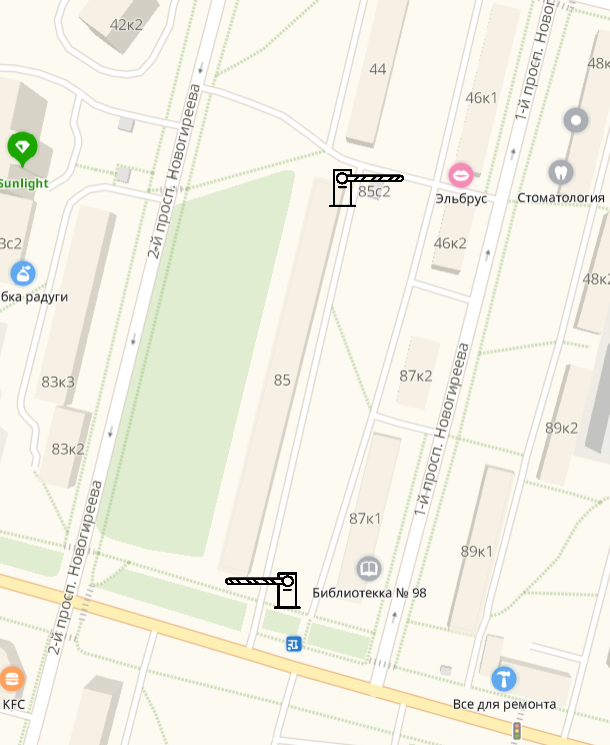 О согласовании установки ограждающегоустройства на придомовой территории по адресу: Зеленый просп., д. 85